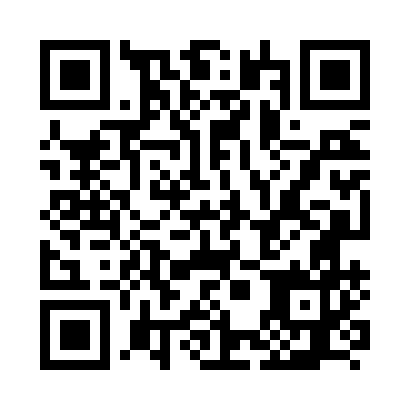 Prayer times for San Fabian, ChileWed 1 May 2024 - Fri 31 May 2024High Latitude Method: NonePrayer Calculation Method: Muslim World LeagueAsar Calculation Method: ShafiPrayer times provided by https://www.salahtimes.comDateDayFajrSunriseDhuhrAsrMaghribIsha1Wed5:587:2612:433:386:007:232Thu5:597:2712:433:375:597:223Fri5:597:2712:433:365:587:214Sat6:007:2812:433:355:577:205Sun6:017:2912:433:355:567:196Mon6:027:3012:433:345:557:197Tue6:027:3112:433:335:547:188Wed6:037:3212:433:325:537:179Thu6:047:3212:433:325:527:1610Fri6:047:3312:433:315:527:1511Sat6:057:3412:433:305:517:1512Sun6:067:3512:433:295:507:1413Mon6:067:3612:433:295:497:1314Tue6:077:3712:433:285:487:1315Wed6:087:3712:433:275:477:1216Thu6:087:3812:433:275:477:1117Fri6:097:3912:433:265:467:1118Sat6:107:4012:433:265:457:1019Sun6:107:4012:433:255:457:1020Mon6:117:4112:433:255:447:0921Tue6:127:4212:433:245:437:0922Wed6:127:4312:433:245:437:0823Thu6:137:4412:433:235:427:0824Fri6:147:4412:433:235:427:0725Sat6:147:4512:433:225:417:0726Sun6:157:4612:433:225:417:0727Mon6:157:4612:433:225:407:0628Tue6:167:4712:443:215:407:0629Wed6:167:4812:443:215:397:0630Thu6:177:4812:443:215:397:0531Fri6:177:4912:443:205:397:05